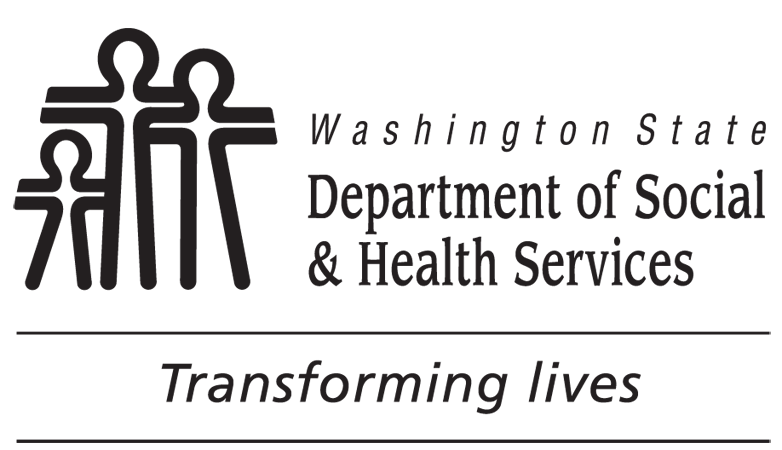 	DEVELOPMENTAL DISABILITIES ADMINISTRATION (DDA)	No Paid Services Group	DEVELOPMENTAL DISABILITIES ADMINISTRATION (DDA)	No Paid Services GroupRE:  No Paid Services AssignmentThis letter is to let you know that because you are not currently receiving a DDA paid service you have been assigned to a No Paid Services group with the Developmental Disabilities Administration (DDA).  If you are approved to receive a DDA paid service in the future your case will be assigned to a case manager.  For information about community resources please refer to the enclosed information or call 211.Please call DDA at      		 if you’d like to request a paid service.  You may also request services
online by going to https://www.dshs.wa.gov/dda/service-and-information-request.Thank you.Cc:	Client File	Client Representative	Provider(s)RE:  No Paid Services AssignmentThis letter is to let you know that because you are not currently receiving a DDA paid service you have been assigned to a No Paid Services group with the Developmental Disabilities Administration (DDA).  If you are approved to receive a DDA paid service in the future your case will be assigned to a case manager.  For information about community resources please refer to the enclosed information or call 211.Please call DDA at      		 if you’d like to request a paid service.  You may also request services
online by going to https://www.dshs.wa.gov/dda/service-and-information-request.Thank you.Cc:	Client File	Client Representative	Provider(s)RE:  No Paid Services AssignmentThis letter is to let you know that because you are not currently receiving a DDA paid service you have been assigned to a No Paid Services group with the Developmental Disabilities Administration (DDA).  If you are approved to receive a DDA paid service in the future your case will be assigned to a case manager.  For information about community resources please refer to the enclosed information or call 211.Please call DDA at      		 if you’d like to request a paid service.  You may also request services
online by going to https://www.dshs.wa.gov/dda/service-and-information-request.Thank you.Cc:	Client File	Client Representative	Provider(s)INSTRUCTIONSThis form letter is designed to be sent when assigning a new client to the NPS queue established for their assigned reporting unit in the regions.  It is also used when a client is being moved from a paid services caseload to an NPS queue.1.	Enter the client name and address.2.	Enter the client representative name and address.3.	Enter the designated toll free number for the client region.